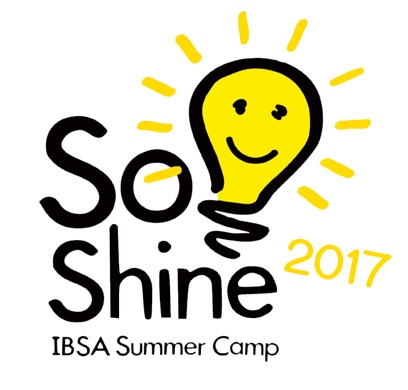 Important Registration Information: 
You may register for camp online at IBSA.org/kids. Be sure to choose the correct week of camp that you  are wanting to attend. The registration deadline is one week prior to each camp week.  After successfully registering online, you will receive a link to fill out your child’s medical information.Important: If you need paper registration forms, or medical forms, please contact Tammy Butler (217) 391-3124. Your child will not be allowed to register for camp without completing all of the required forms.Information Concerning Chaperones: A chaperone is required for every 4-7 campers.  If you are bringing campers of both genders to camp, please enlist at least one chaperone of each gender to accompany your group. The Chaperone Application Form (Authorization and Request for Criminal Records Form) should be completed by all chaperones attending camp. Chaperones must be at least 21 years of age. All Chaperones will receive an email link to the child protection course which is an 1 ½ hour training followed by an assessment. Each chaperone will need to pass the assessment to be allowed to serve as a chaperone.What to bring: Shorts, shirts, jeans, sweater or light jacket, raincoat or umbrella, tennis shoes, socks, underwear, swimsuit, sheets and blanket or sleeping bag for a twin size bed, pillow, towels andwashcloth, toiletries, flashlight, Bible, notebook, pen or pencil (optional money for snacks and items from the camp store). Short shorts, midriffs, and tube tops are not permitted. Girls should wear a swimsuit that is a one piece or two-piece that covers their mid-section. Snack Shack/Camp Store: Campers will have the opportunity to purchase snacks and other items during designated times throughout the camp.Week 1 Summer Camp: June 12-16Streator Baptist Camp, (3rd - 6th Grade) Registration is $160 per person.  Price includes lodging, meals, camp activities and a T-Shirt. Registration begins at 3:00 pm on Monday.  Camp concludes at 11:00 am on Friday.Camp Director – David Van BebberFor More Information:Contact TammyButler@IBSA.org or (217 391-3124.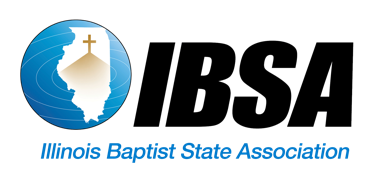 